Руководствуясь пунктом 1 части 2 статьи 23, частью 3 статьи 24, Устава Киржачского района, в целях совершенствования работы Совета народных депутатов Киржачского района Владимирской области, Совет народных депутатов Киржачского района Владимирской области седьмого созываРЕШИЛ: Внести в Регламент Совета народных депутатов Киржачского района Владимирской области», утвержденный решением  Совета народных депутатов Киржачского района от 01.10.2015 № 2/5, следующие изменения: Статью 6 изложить в следующей редакции:  «Статья 6. Формы исполнения депутатских обязанностей 1. Депутаты Совета народных депутатов Киржачского района осуществляют свои полномочия, как правило, на  непостоянной основе.        2. Глава Киржачского района  в соответствии с Уставом муниципального образования может осуществлять свои полномочия на непостоянной основе или, по решению Совета народных депутатов, на постоянной основе.	   3. Заместитель председателя Совета народных депутатов Киржачского района в соответствии с Уставом муниципального образования может осуществлять свои полномочия на непостоянной основе или, по решению Совета народных депутатов, на постоянной основе.».Статью 69 признать утратившей силу.В статье 70:а) Часть 1 изложить в следующей редакции:«1. Проект решения должен иметь авторство. Проекты решений могут вноситься депутатами Совета народных депутатов Киржачского района, главой Киржачского района, главой администрации Киржачского района, инициативными группами граждан, прокурором Киржачского района.»;б) часть 3 дополнить пунктами 4), 5) следующего содержания:«4) пояснительная записка;5) финансово-экономическое обоснование с указанием источников финансирования (в случае внесения проекта решения, реализация которого потребует материальных и иных затрат).»;в) дополнить частью 6 следующего содержания:«6. Текст пояснительной записки в обязательном порядке должен содержать краткое обоснование необходимости внесения изменений, цель принятия проекта решения, конкретные изменения, предлагаемые проектом решения, и срок вступления в силу изменений, прогноз социально-экономических и иных последствий принятия решения. Пояснительная записка также должна содержать перечень решений, которые должны быть изменены или признаны утратившими силу в связи с принятием решения, а также механизм реализации решения, включая предложение о разработке дополнительных муниципальных правовых актов по данному вопросу. Прогноз социально-экономических и иных последствий принятия решения указывается в том случае, если принятие решения повлечет социально-экономические и иные последствия. Пояснительная записка в обязательном порядке подписывается:депутатом или группой депутатов Совета народных депутатов района, в случае внесения проекта решения депутатом или группой депутатов Совета народных депутатов;2) заведующим организационно-правовым отделом аппарата Совета, в случае внесения проекта решения главой Киржачского района;3) руководителем органа или структурного подразделения администрации района, разработавшего проект решения, в случае внесения проекта решения главой администрации района; 4) прокурором Киржачского района, в случае внесения проекта решения прокурором района;5) лицом, уполномоченным инициативной группой граждан, в случае внесения проекта решения инициативной группой граждан.Объем текста пояснительной записки не должен превышать полутора печатных страниц. В исключительных случаях объем пояснительной записки может быть увеличен.».1.4. В части 3 статьи 73 слова «не менее чем за 2 рабочих дня» заменить словами «не менее чем за 3 рабочих дня».1.5 Часть 3 статьи 75 изложить в следующей редакции:«3. Если ответственным комитетом рассматривалось несколько проектов решений, один из которых затем был рекомендован комитетом для принятия, инициаторы внесения проектов решений, рекомендованных комитетом для отклонения, не согласные с решением комитета, также имеют право на изложение своей позиции на заседании Совета в течение трех минут.».Настоящее решение вступает в силу после его опубликования в районной газете «Красное знамя».СОВЕТ НАРОДНЫХ ДЕПУТАТОВ КИРЖАЧСКОГО РАЙОНА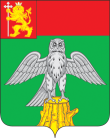 ВЛАДИМИРСКОЙ ОБЛАСТИРЕШЕНИЕСОВЕТ НАРОДНЫХ ДЕПУТАТОВ КИРЖАЧСКОГО РАЙОНАВЛАДИМИРСКОЙ ОБЛАСТИРЕШЕНИЕСОВЕТ НАРОДНЫХ ДЕПУТАТОВ КИРЖАЧСКОГО РАЙОНАВЛАДИМИРСКОЙ ОБЛАСТИРЕШЕНИЕСОВЕТ НАРОДНЫХ ДЕПУТАТОВ КИРЖАЧСКОГО РАЙОНАВЛАДИМИРСКОЙ ОБЛАСТИРЕШЕНИЕСОВЕТ НАРОДНЫХ ДЕПУТАТОВ КИРЖАЧСКОГО РАЙОНАВЛАДИМИРСКОЙ ОБЛАСТИРЕШЕНИЕСОВЕТ НАРОДНЫХ ДЕПУТАТОВ КИРЖАЧСКОГО РАЙОНАВЛАДИМИРСКОЙ ОБЛАСТИРЕШЕНИЕ30.04.2020№10/76О внесении изменений в Регламент Совета народных депутатов Киржачского района Владимирской области, утвержденный решением Совета народных депутатов Киржачского района от 01.10.2015 № 2/5 О внесении изменений в Регламент Совета народных депутатов Киржачского района Владимирской области, утвержденный решением Совета народных депутатов Киржачского района от 01.10.2015 № 2/5 О внесении изменений в Регламент Совета народных депутатов Киржачского района Владимирской области, утвержденный решением Совета народных депутатов Киржачского района от 01.10.2015 № 2/5         Глава Киржачского районаА.Н. Лукин